ПОСТАНОВЛЕНИЕ08 декабрь 2015 йыл             №52            08 декабря  2015 годаО присвоении адреса.   В рамках инвентаризации  сведений  содержащихся  в государственном адресном реестре, проводимой  в соответствии  с Постановлением Правительства   РФ от 22.05.2015  №492  "О составе сведений об адресах, размещаемых в государственном адресном реестре, порядке межведомственного информационного взаимодействия при ведении государственного адресного реестра, о внесении изменений и признании утратившими силу некоторых актов Правительства Российской Федерации" обнаружен адресный объект , по которым отсутствует документ  о присвоении адреса, в  связи  с этим  ПОСТАНОВЛЯЮ: адресному объекту, находящемуся по адресу: Республика Башкортостан, Аскинский р-н, д. Старая Кара, ул.Центральная  присвоить адрес:  Республика Башкортостан, Аскинский р-н, с. Старая Кара, ул.Центральная, д.30.Глава  сельского поселения    Казанчинский сельсовет                                                 Р.Т.Киямов                                                                                                                                                                                                                                                                                                                                                                                           Башҡортостан РеспубликаһыАсҡын районы муниципаль районының Ҡаҙансы ауыл советыауыл биләмәһеХАКИМИӘТЕ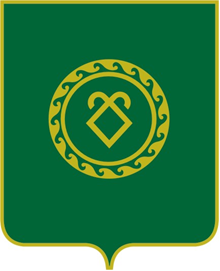 АДМИНИСТРАЦИЯсельского поселенияКазанчинский сельсоветмуниципального районаАскинский районРеспубликиБАШКОРТОСТАН